Episode of care—funding eligibility indicator (Department of Veterans' Affairs), code NExported from METEOR(AIHW's Metadata Online Registry)© Australian Institute of Health and Welfare 2024This product, excluding the AIHW logo, Commonwealth Coat of Arms and any material owned by a third party or protected by a trademark, has been released under a Creative Commons BY 4.0 (CC BY 4.0) licence. Excluded material owned by third parties may include, for example, design and layout, images obtained under licence from third parties and signatures. We have made all reasonable efforts to identify and label material owned by third parties.You may distribute, remix and build on this website’s material but must attribute the AIHW as the copyright holder, in line with our attribution policy. The full terms and conditions of this licence are available at https://creativecommons.org/licenses/by/4.0/.Enquiries relating to copyright should be addressed to info@aihw.gov.au.Enquiries or comments on the METEOR metadata or download should be directed to the METEOR team at meteor@aihw.gov.au.Episode of care—funding eligibility indicator (Department of Veterans' Affairs), code NIdentifying and definitional attributesIdentifying and definitional attributesMetadata item type:Data ElementShort name:Department of Veterans' Affairs patientMETEOR identifier:270092Registration status:Independent Hospital Pricing Authority, Standard 01/11/2012Health!, Superseded 25/01/2018Definition:Whether an eligible person's charges for this hospital admission are met by the Department of Veterans' Affairs (DVA), as represented by a code.Context:Health servicesData Element Concept:Episode of care—funding eligibility indicatorValue Domain:Yes/no code NValue domain attributesValue domain attributesValue domain attributesRepresentational attributesRepresentational attributesRepresentational attributesRepresentation class:CodeCodeData type:BooleanBooleanFormat:NNMaximum character length:11ValueMeaningPermissible values:1Yes2
 No
 Data element attributes Data element attributes Collection and usage attributesCollection and usage attributesGuide for use:Refer to the Veterans' Entitlements Act 1986 (Cwlth) for details of eligible DVA beneficiaries.Collection methods:Whether or not charges for this episode of care are met by the DVA is routinely established as part of hospital admission processes.Comments:Eligible veterans and war widows/widowers can receive free treatment at any public hospital, former Repatriation Hospitals (RHs) or a Veteran Partnering (VP) contracted private hospital as a private patient in a shared ward, with the doctor of their choice. Admission to a public hospital does not require prior approval from the DVA.When treatment cannot be provided within a reasonable time in the public health system at a former RH or a private VP hospital, there is a system of contracted non-VP private hospitals which will provide care.Admission to a contracted private hospital requires prior financial authorisation from DVA. Approval may be given to attend a non-contracted private hospital when the service is not available at a public or contracted non-VP private hospital.In an emergency a Repatriation patient can be admitted to the nearest hospital, public or private, without reference to DVA.If an eligible veteran or war widow/widower chooses to be treated under Veterans' Affairs arrangements, which includes obtaining prior approval for non-VP private hospital care, DVA will meet the full cost of their treatment.To assist in analyses of utilisation and health care funding.Relational attributesRelational attributesRelated metadata references:Has been superseded by Episode of care—Department of Veterans' Affairs funding indicator, yes/no code NHealth!, Standard 25/01/2018Tasmanian Health, Standard 27/05/2020
Is re-engineered from  Department of Veterans' Affairs patient, version 1, DE, NHDD, NHIMG, Superseded 01/03/2005.pdf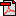  (15.9 KB)No registration statusImplementation in Data Set Specifications:Activity based funding: Emergency department care DSS 2013-2014Independent Hospital Pricing Authority, Superseded 01/03/2013Implementation start date: 01/07/2013
Implementation end date: 30/06/2014

Activity based funding: Emergency service care DSS 2014-15Independent Hospital Pricing Authority, Standard 14/01/2015Implementation start date: 01/07/2014
Implementation end date: 30/06/2015

Activity based funding: Emergency service care DSS 2015-16Health!, Superseded 19/11/2015Implementation start date: 01/07/2015
Implementation end date: 30/06/2016

Activity based funding: Emergency service care NBEDS 2016-17Health!, Superseded 05/10/2016Implementation start date: 01/07/2016
Implementation end date: 30/06/2017

Activity based funding: Emergency service care NBEDS 2017-18Health!, Superseded 25/01/2018Implementation start date: 01/07/2017
Implementation end date: 30/06/2018

Emergency department care activity based funding DSS 2012-2013Independent Hospital Pricing Authority, Superseded 31/10/2012Implementation start date: 01/07/2012
Implementation end date: 30/06/2013

Non-admitted patient emergency department care DSS 1 January 2012-30 June 2012Health!, Retired 30/01/2012Implementation start date: 01/01/2012
Implementation end date: 30/06/2012

Non-admitted patient emergency department care DSS 2014-15Health!, Superseded 04/02/2015Implementation start date: 01/07/2014
Implementation end date: 30/06/2015

Non-admitted patient emergency department care DSS 2015-16Health!, Superseded 02/12/2015Implementation start date: 01/07/2015
Implementation end date: 30/06/2016

Non-admitted patient emergency department care NBEDS 2016-17Health!, Superseded 05/10/2016Implementation start date: 01/07/2016
Implementation end date: 30/06/2017

Non-admitted patient emergency department care NBEDS 2017-18Health!, Superseded 12/12/2018Implementation start date: 01/07/2017
Implementation end date: 30/06/2018

Non-admitted patient emergency department care NMDSHealth!, Superseded 24/03/2006Implementation start date: 01/07/2005
Implementation end date: 30/06/2006

Non-admitted patient emergency department care NMDSHealth!, Superseded 23/10/2006Implementation start date: 01/07/2006
Implementation end date: 30/06/2007

Non-admitted patient emergency department care NMDSHealth!, Superseded 07/12/2005
Non-admitted patient emergency department care NMDS 2007-08Health!, Superseded 05/02/2008Implementation start date: 01/07/2007
Implementation end date: 30/06/2008

Non-admitted patient emergency department care NMDS 2008-10Health!, Superseded 22/12/2009Implementation start date: 01/07/2008
Implementation end date: 30/06/2010

Non-admitted patient emergency department care NMDS 2010-11Health!, Superseded 18/01/2011Implementation start date: 01/07/2010
Implementation end date: 30/06/2011

Non-admitted patient emergency department care NMDS 2011-12Health!, Superseded 30/01/2012Implementation start date: 01/07/2011
Implementation end date: 30/06/2012

Non-admitted patient emergency department care NMDS 2012-13Health!, Superseded 07/02/2013Implementation start date: 01/07/2012
Implementation end date: 30/06/2013

Non-admitted patient emergency department care NMDS 2013-14Health!, Superseded 11/04/2014Implementation start date: 01/07/2013
Implementation end date: 30/06/2014

Non-admitted patient emergency department care NMDS 2014-15Health!, Superseded 13/11/2014Implementation start date: 01/07/2014
Implementation end date: 30/06/2015

Non-admitted patient emergency department care NMDS 2015-16Health!, Superseded 19/11/2015Implementation start date: 01/07/2015
Implementation end date: 30/06/2016

Non-admitted patient emergency department care NMDS 2016-17Health!, Superseded 05/10/2016Implementation start date: 01/07/2016
Implementation end date: 30/06/2017

Non-admitted patient emergency department care NMDS 2017-18Health!, Superseded 25/01/2018Implementation start date: 01/07/2017
Implementation end date: 30/06/2018

